Государственное Бюджетное Общеобразовательное Учреждение средняя школа им. Кузнецова с. Курумоч структурное подразделение детский сад «Белочка» Муниципального района Волжский Самарской области.Периодическое издание.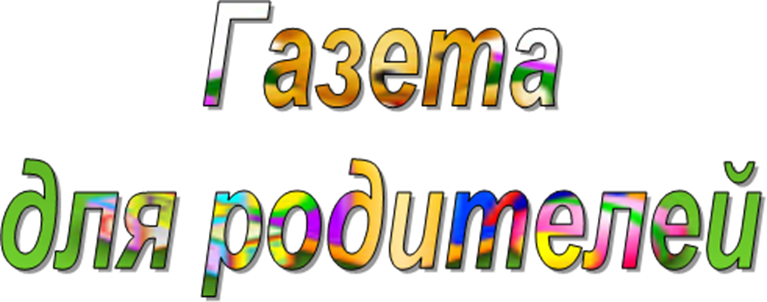 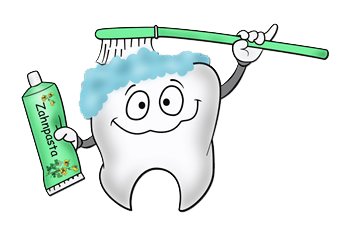             «Будь здоров, малыш!»                                                           Выпуск № 5                                                                                      Январь  Ответственны за выпуск: воспитатели Кузнецова Т.А., Ханунова О.В.Порадуйтесь вместе с нами. 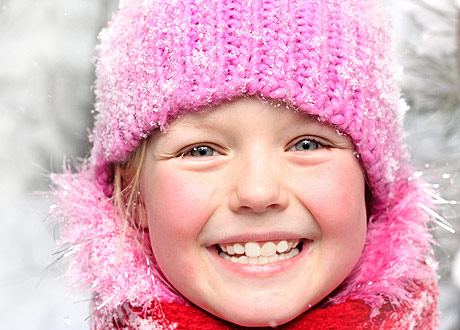 Наши советы.	«Чтоб улыбка сияла». Объяснить ребенку, почему и как надо чистить зубы, совсем непросто. Ведь даже многие взрослые относятся к этой части ежедневного туалета весьма легкомысленно. А ведь на самом деле -уход за полостью рта - процесс сложный и постоянный. .В возрасте 2 -3 лет ребенок начинает учиться чистить зубы. Конечно, только в присутствии родителей и с их помощью. Стоматологи рекомендуют пользоваться специальной детской щеткой. Детская зубная щетка должна иметь нейлоновые щетинки средней мягкости и с закругленными концами. Желательно, чтобы на щетке был индикатор изнашиваемости, то есть цветная полоса на щетине. Как только она «смылась» (через два-четыре месяца), щетку пора заменить. Если индикатора нет, знайте.- в среднем щетка служит около трех месяцев. Когда щетина теряет жесткость и упругость, чистка зубов становится бесполезным занятием.Купив новую щетку, надо вымыть ее горячей водой с мылом. После каждой чистки зубов основательно прополаскивайте щетку также горячей водой, удаляя все остатки пасты между щетинками. Микробы, обитающие на зубах, легко смываются водопроводной водой.Хранить этот важный предмет личной гигиены надо в открытом виде в чистом стакане щетиной вверх.Какая зубная паста лучше? Импортная или отечественная? Главное требование, предъявляемое к зубной пасте, - необходимое содержание в ней фтора. Фтористое соединение укрепит эмаль зуба и будет способствовать постепенному восстановлению известкового слоя. Так что, как ни жаль, но пока, по результатам исследований, импортные пасты выгодно отличаются по качеству. С точки зрения профилактики они на порядок выше отечественных.Сколько раз в день нужно чистить зубы?Зубы надо чистить два раза в день. Желательно после приема пищи. Пусть помимо зубной пасты в распоряжении ваших детей будут жвачка, (только не советуем увлекаться ею тем, у кого в молочных зубах стоят пломбы - они вылетят), и специальная зубная нить, которую можно купить в аптеке, чтобы чистить промежутки между зубами, и жидкость для полоскания рта после чистки зубов - обязательно убедитесь, что на ней есть пометка «детская». Помогите вашему малышу научиться правильно чистить зубы. Приложите щетку к основанию зуба и движениями старайтесь снять налет от края десны и между зубами. Покажите, что движения должны быть мелкими, а нажим легким. Не давайте ребенку грызть щетку, - к сожалению, многим это занятие нравится гораздо больше, чем чистка.Как только ваш ребенок научится правильно чистить зубы, постарайтесь сделать так, чтобы это вошло у него в привычку. Ваш малыш как раз входит в возраст «почемучки» - он любопытен, он ищет объяснений всего происходящего на свете. Расскажите ему то, что вы знаете о зубах: Как они растут, как выглядит здоровый зуб и как больной, что бывает с зубами, если за ними не ухаживать, и почему это бывает. Объясните, что на зубах постоянно образуется зубной налет - мягкий, липкий, почти невидимый слой. Показать его несложно. Предложите им ногтем осторожно провести по поверхности зуба сверху вниз. Объясните: белое вещество на ногте и есть зубной налет; если мы не будем заботиться о наших зубах, бактерии, которые живут в этом самом налете, начнут разрушать зуб. Это и будет очень неприятное заболевание - кариес. Для большей наглядности, чтобы показать юному Фоме неверующему, как именно разрушаются зубы, за которыми не ухаживают, можно решиться на эксперимент: положить по кусочку разных продуктов - яблоко, хлеб, картофель - в прозрачный полиэтиленовый пакет и плотно его закрыть. Несколько дней ребенок будет своими глазами видеть, что процесс порчи отвратителен, а потом придет пора пакет выкинуть, конечно, не открывая.Запомните сами и постарайтесь объяснить своим маленьким сластенам: самый большой вред зубам наносит беспорядочное употребление пирожных, печенья, сладких напитков, конфет. Итак, особенно портят наши зубы: липкие конфеты (ириски), изделия из муки мелкого помола (печенье, пирожное, торты, пирожки), консервированные продукты (компоты, сиропы), а также сладкие шипучие напитки и нектары. А еще, как ни обидно, в этот список входят и наши любимые бананы.Полезные продукты для зубов : сырые фрукты и овощи, орехи и семена, любая рыба, маложирные сыры, натуральные соки и йогурты, частично обезжиренное молоко, чай.И помните: все ваши усилия не окажутся напрасными. Ведь очень скоро ваши дети подрастут, начнут все настойчивей и придирчивей смотреться в зеркало, и хорошо, если собственная улыбка не заставит их броситься к дорогостоящим специалистам и предъявить к вам справедливые претензии: где же вы были? Почему не помогли, не запретили? В общем, берегите зубы смолоду. В кругу семьи.Как укрепить зубы народными средствами:«Жвачка для здоровья полости рта».Возьмите пчелиный воск 100гр., мятное масло - 3 капли, мед - 50гр., свежий лимонный сок - 10 капель. Растопите воск, а потом постепенно добавьте все ингредиенты. Тщательно перемешайте до получения однородной массы. Снимите с огня и остудите. Из полученной массы слепите шарики. Их нужно жевать 3-4 раза в день. Эта жвачка полезна для зубов, десен и полости рта, помогает при кашле и улучшает работу желудочно-кишечного тракта.Прополис укрепит зубы и защитит от пародонтоза.Для укрепления зубной эмали нужно жевать маленькие комочки прополиса (2 г в день). Эта привычка заодно станет и профилактикой пародонтоза.Скорлупа зеленого ореха грецкого - отличное средство укрепить зубы.Чтобы зубы были крепкими, заваривайте как чай зеленую скорлупу ореха(1 ч.л. измельченной скорлупы на 1 ст.кипятка) и полощите рот после их чистки.Аир и прополис - отличные средства для здоровья зубов.Для здоровья зубов 0,5 ст. измельченных корней аира залить 0,5 л водки, настоять семь дней. В другой посуде таким же количеством водки залить 10-20 г натертого прополиса и тоже настоять неделю. Когда настойки будут готовы, процедить. Смешать 1 ст.л.настойки аира с 1 ч.л. прополисной и 1-3 минуты полоскать рот перед сном в течение месяца. Аир обезболивает, а прополис пломбирует все микротрещины. Когда настойки закончатся, обращаться к стоматологу не будет надобности.Листья лимона - отличное средство для укрепления зубовДля укрепления десен и зубов полезно жевать горьковатые лимонные листочки. В них содержится много фосфора и кальция, которые необходимы зубам.Хрен против бактерийУпотребление васаби (едкого зеленого хрена) препятствует росту вредных бактерий во рту, способствующих развитию кариеса. Это происходит благодаря особым веществам, которые придают васаби резкий, острый вкус и запах.Соль укрепит зубыДля укрепления десен и эмали зубов почистим зубы солью. Наполняем ею наполовину стакан и доверху заливаем холодной кипяченой водой. Размешиваем (но не до полного растворения соли) и убираем пену. «Зачерпнув» зубной щеткой из стакана соль, чистим зубы утром или после еды, а «рассолом» полощем полость рта. После чистки зубов с солью пожуйте молодые дубовые побеги , что также укрепляет зубы и десныСмесь, которая укрепит зубы.Чтобы укрепить зубы, попробуйте чистить зубы следующим образом. В стакане с теплой кипяченой водой размешать по 0,5 ч.л. соли, питьевой соды и белой глины (продается в аптеках). В этом растворе смачивать щетку и чистить зубы. На них не будет появляться кариес и зубной камень, а значит, не будут болеть, зато будут отбеливаться. Снижается чувствительность зубов к горячему, холодному и кислому.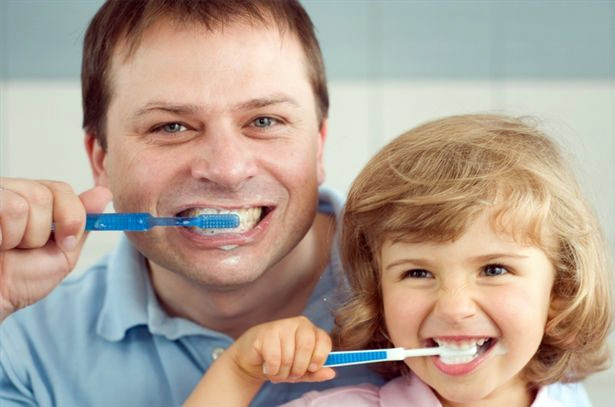 